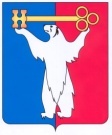 АДМИНИСТРАЦИЯ ГОРОДА НОРИЛЬСКАКРАСНОЯРСКОГО КРАЯПОСТАНОВЛЕНИЕ01.11.2017	                                       г. Норильск 				          № 491О признании утратившим силу постановления Администрации города Норильска от 10.05.2016 № 255Руководствуясь Положением о наградной политике муниципального образования город Норильск, утвержденным решением Норильского городского Совета депутатов от 16.12.2014 № 21/4-454,ПОСТАНОВЛЯЮ:Признать утратившим силу постановление Администрации города Норильска от 10.05.2016 № 255 «О награждении работников и коллективов Администрации города Норильска, ее структурных подразделений, муниципальных учреждений и муниципальных унитарных предприятий муниципального образования город Норильск, обществ с ограниченной ответственностью, единственным учредителем которых является Администрация города Норильска, наградами руководителя Администрации города Норильска».Опубликовать настоящее постановление в газете «Заполярная правда» и разместить его на официальном сайте муниципального образования город Норильск.И.о. Главы города Норильска						         А.В. Малков